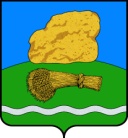 РОССИЙСКАЯ   ФЕДЕРАЦИЯКалужская  областьАдминистрация   муниципального   района«Думиничский район»ПОСТАНОВЛЕНИЕ 10.04.2024 г.                                                                                                                      № 149О внесении изменений в муниципальную программу муниципального района «Думиничский район»  «Безопасность жизнедеятельности на территории муниципального района «Думиничский район»	В соответствии с Федеральными законами от 12 февраля 1998 года № 28-ФЗ «О гражданской обороне», от 21 декабря 1994 года № 68-ФЗ «О защите населения и территорий от чрезвычайных ситуаций природного и техногенного характера», от 6 октября 2003 года № 131-ФЗ «Об общих принципах организации местного самоуправления в Российской Федерации», Указом Президента Российской Федерации от 2 июля 2021 года № 400 «О стратегии национальной безопасности Российской Федерации» и в целях обеспечения безопасности муниципального района «Думиничский район», руководствуясь ст. 179 Бюджетного кодекса Российской Федерации, постановлением администрации МР «Думиничский район» от 13 августа 2013 года № 732 «Об утверждении Порядка принятия решений о разработке муниципальных программ муниципального района «Думиничский район», их формирования и реализации и Порядка проведения оценки эффективности реализации муниципальных программ муниципального района «Думиничский район», руководствуясь Уставом муниципального района «Думиничский район»,  ПОСТАНОВЛЯЮ:Внести в муниципальную программу муниципального района «Думиничский район» «Безопасность жизнедеятельности на территории муниципального района «Думиничский район», утвержденную Постановлением администрации МР «Думиничский район» от 25 октября 2022 года № 503 (в ред. Пост. от 7 февраля 2024 года № 52 )  (далее  - муниципальная программа)  следующие изменения:1.1. В паспорте муниципальной программы пункт 8 «Объемы финансирования муниципальной программы за счет бюджетных ассигнований» изложить в следующей редакции:1.2. Раздел 2.2 муниципальной программы «Индикаторы (показатели) достижения цели и решения задач муниципальной программы» дополнить строкой следующего содержания:1.3. Раздел 5 муниципальной программы «Объем финансовых ресурсов, необходимых для реализации муниципальной программы» изложить в следующей редакции:«Объем финансовых ресурсов, необходимых для реализации муниципальной программы» (тыс. руб. в ценах каждого года)1.4. В таблице раздела 7 муниципальной программы «Перечень мероприятий муниципальной программы» строку 9 изложить в следующей редакции:1.5. Таблицу раздела 7 муниципальной программы «Перечень мероприятий муниципальной программы» дополнить строкой следующего содержания:2. Настоящее Постановление вступает в силу с даты его подписания, подлежит опубликованию на официальном сайте www.zskaluga.ru, размещению на официальном сайте  муниципального района «Думиничский район» https://duminichi-r40.gosweb.gosuslugi.ru/.3. Контроль за исполнением настоящего постановления оставляю за собой. Глава администрации                                                                               С.Г. Булыгин8. Объемы финансирования муниципальной программы за счет бюджетных ассигнованийНаименование показателяВсего тыс. руб.в том числе по годам и источникам финансирования:в том числе по годам и источникам финансирования:в том числе по годам и источникам финансирования:в том числе по годам и источникам финансирования:в том числе по годам и источникам финансирования:в том числе по годам и источникам финансирования:8. Объемы финансирования муниципальной программы за счет бюджетных ассигнованийНаименование показателяВсего тыс. руб.2023202420252026202720288. Объемы финансирования муниципальной программы за счет бюджетных ассигнованийВСЕГО44302,346746,5007458,8787292,6687094,4187854,9387854,9388. Объемы финансирования муниципальной программы за счет бюджетных ассигнованийв том числе по источникам финансирования:8. Объемы финансирования муниципальной программы за счет бюджетных ассигнованийСредства областного бюджета125,000125,0008. Объемы финансирования муниципальной программы за счет бюджетных ассигнованийСредства районного бюджета44177,346746,5007333,8787292,6687094,4187854,9387854,9389.3Доля информирования населения по вопросам обеспечения  антитеррористической безопасности и противодействию проявлениям экстремизма%40455055606570Наименование показателяВсегоВ том числе по годамВ том числе по годамВ том числе по годамВ том числе по годамВ том числе по годамВ том числе по годамНаименование показателяВсего202320242025202620272028ВСЕГО44302,346746,5007458,8787292,6687094,4187854,9387854,9381. По источникам финансирования:бюджетные ассигнования – итого44302,346746,5007458,8787292,6687094,4187854,9387854,938- средства бюджета Калужской области125,000125,000- средства бюджета МР «Думиничский район»44177,346746,5007333,8787292,6687094,4187854,9387854,938в том числе по участникам:администрация МР «Думиничский район» 12320,1411827,5522043,0231768,0231768,0232456,7602456,760- средства бюджета Калужской области125,000125,000- средства бюджета МР «Думиничский район»12195,1411827,5521918,0231768,0231768,0232456,7602456,760образовательные учреждения МР «Думиничский район»18006040402020- средства бюджета МР «Думиничский район»18006040402020МКУК «Думиничская централизованная библиотечная система»105252020201010- средства бюджета МР «Думиничский район»105252020201010муниципальное казенное учреждение "Единая дежурно-диспетчерская служба муниципального района "Думиничский район"31457,1994893,9485275,8555404,6455206,3955338,1785338,178- средства бюджета МР «Думиничский район»31457,1994893,9485275,8555404,6455206,3955338,1785338,178МКУК «Думиничский районный Дом культуры»24006060603030- средства бюджета МР «Думиничский район»240060606030309.Антитеррористические мероприятия2023-2028Администрация муниципального района «Думиничский район»
(отдел ГОЧС, управляющий делами администрации)Бюджет МР «Думиничский район»,Бюджет Калужской областинет9.3Участие в мероприятиях по профилактике терроризма и экстремизма2023-2028Администрация муниципального района «Думиничский район»Бюджет Калужской областинет